Schuljahr 2021/22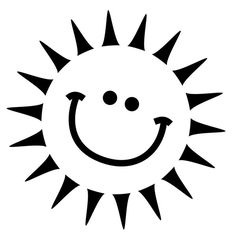 Materialliste für die 4. KlasseLiebe Eltern, liebe Kinder, 
damit der Start in das neue Schuljahr gut gelingt, bitten wir Sie, die folgenden Materialien zu besorgen, bzw. bereits vorhandene Schulsachen auf deren Brauchbarkeit und Vollständigkeit zu überprüfen. Gut erhaltene Schulsachen aus der 3. Klasse können selbstverständlich gerne weiter verwendet werden (keine Hefte).Bitte geben Sie ihrem Kind die folgenden Materialien am ersten Schultag (Di., den 14.09.21) mit:Bitte versehen Sie grundsätzlich alle Arbeitsmaterialien (nicht die Umschläge!) mit dem Namen Ihres Kindes, so können verlorene Dinge leichter zugeordnet werden und geben Sie das ganze Material am ersten Schultag in einer mit Namen versehenen Tasche mit. Das Zeugnis sollte an diesem Tag unterschrieben in die Schule zurück gebracht werden.Arbeitshefte werden durch die Schule gemeinsam bestellt und der Betrag dafür zusammen mit dem Geld für Kopien und sonstige Materialien in den ersten Schultagen eingesammelt.Die Wünsche der Fachlehrer (Englisch, WTG, Religion, ...) erfahren Sie zu Beginn des neuen Schuljahres so schnell wie möglich. Wir wünsche Ihnen und euch eine schöne und erholsame Ferienzeit und freuen uns schon auf September!Herzliche Grüße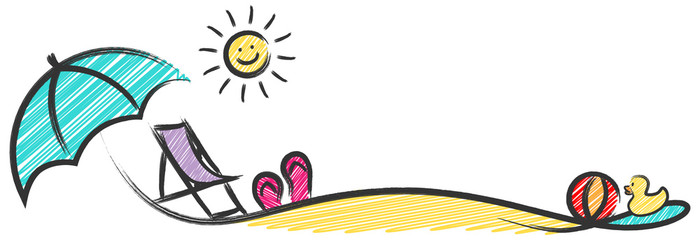 Hefte (keine Doppelhefte)5 Schreibhefte Lineatur 4  mit beidseitigem Rand Din A 43 Hefte kariert mit umlaufendem Rand Din A 41 Din A 5 Heft für Notizen, Lineatur egalUmschläge: Din A 4: 1x durchsichtig, 1x rot, 1x orange, 1x weiß, 1x dunkelgrün, 1x dunkelblau, 2x hellblauEin Federmäppchen, darin:Füller und Ersatzpatronenkein Tintenkiller! 2 Bleistifte1 Radiergummi1 kurzes Lineal (16 cm)Holzfarbstifte (6- 12 Farben)dünne Faserstifte, z.B. Stabilo Point88 in grün, rot, orange, türkis und ein paar zusätzlichen FarbenEin Schlampermäppchen, mit:PapierschereDosenspitzerKlebestift (weiß! kein Flüssigkleber)1 Textmarker (freie Farbwahl)1 Folienstift (wasserlöslich, blau, Stärke F) 1 Zirkel mit Feststellrad, GeodreieckBlöcke//Mappen:6 Schnellhefter (rot, gelb, blau, grün, zwei mit freier Farbwahl )1 Kieserblock liniert (Lineatur 4), DIN A4, gelocht, oben mit vorgedruckter Namenszeile1 Kieserblock kariert, DIN A4, gelocht, oben mit vorgedruckter Namenszeile1 Zeichenblock A31 Tonpapierblock A 4, 1 Transparentpapier1 Hausaufgabenmappe DIN A4  (Juris-Mappe), Farbe frei wählbar1 Sammelmappe DIN A3 (für Zeichnungen) Sonstiges: 1 Hausaufgabenheft (mit Einteilung in Wochentagen)1 Malkasten (12 Farben, gute Qualität)  Borstenpinsel und Haarpinsel Nr. 4, 8, 12, Deckweiß, Becher, Lappen, Rolle Küchenpapier, Wachsmalkreiden (bitte nicht mehr im Schuhkarton)1 langes Lineal (30 cm)1 Paar rutschfeste Hausschuhe (keine Pantoffeln oder Turnschuhe!)1 Foto (für Dekorationszwecke im Klassenzimmer; z.B. für den Geburtstagskalender)Sport/ Schwimmen:1 Turnbeutel, darin ein Sportshirt, eine Sporthose, rutschfeste Turnschuhe mit heller Sohle (Bitte überprüfen Sie, ob die alten Turnschuhe noch passen!), für Mädchen: ein HaargummiBademütze, Schwimmbrille, Handtuch, Haarbürste